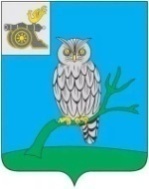 АДМИНИСТРАЦИЯ МУНИЦИПАЛЬНОГО ОБРАЗОВАНИЯ«СЫЧЕВСКИЙ РАЙОН»  СМОЛЕНСКОЙ ОБЛАСТИ П О С Т А Н О В Л Е Н И Еот  23 марта 2023 года  № 117О внесении изменений в  постановление Администрации муниципального образования «Сычевский район» Смоленской области от 16.08.2017 года № 396                       В соответствии с Федеральными законами от 24.07.2007 года № 209-ФЗ 
«О развитии малого и среднего предпринимательства в Российской Федерации», от 26.07.2006 года № 135-ФЗ «О защите конкуренции»,                          от 06.10.2003 года № 131-ФЗ «Об общих принципах организации местного самоуправления в Российской Федерации», постановлениями Правительства Российской Федерации от 21.08.2010 года № 645 «Об имущественной поддержке субъектов малого и среднего предпринимательства при предоставлении федерального имущества», от 01.12.2016 года № 1283                            «О внесении изменений в постановление Правительства Российской Федерации от 21.08.2010 года № 645», постановлением Администрации муниципального образования «Сычевский район» Смоленской области от 28.09.2021 года № 532 «Об утверждении Порядка формирования, ведения, ежегодного дополнения и опубликования Перечня муниципального имущества, муниципального образования Сычевского городского поселения Сычевского района Смоленской области, предназначенного для предоставления во владение и (или)                       в пользование субъектам малого и среднего предпринимательства и организациям, образующим инфраструктуру поддержки субъектов малого и среднего предпринимательства»,Администрация муниципального образования «Сычевский район» Смоленской области п о с т а н о в л я е т:1. Внести в постановление Администрации муниципального образования «Сычевский район» Смоленской области от 16.08.2017 года № 396                             «Об утверждении Перечня муниципального имущества, находящегося                          в муниципальной собственности муниципального образования Сычевского городского поселения Сычевского района Смоленской области, свободного                      от прав третьих лиц (за исключением имущественных прав                         субъектов малого и среднего предпринимательства),  предназначенного                     для предоставления его во владение и  пользование на долгосрочной основе субъектам малого и среднего предпринимательства и организациям, образующим инфраструктуру поддержки субъектов малого и среднего предпринимательства» (в редакции постановлений Администрации муниципального образования «Сычевский район» Смоленской области                      от 19.09.2018 года № 392, от 30.08.2019 года № 396, от 27.08.2020 года № 427, от 21.06.2021 года № 308, от 29.09.2021 года №540) следующие изменения:Перечень муниципального имущества, находящегося в муниципальной собственности муниципального образования Сычевского городского поселения Сычевского района Смоленской области, свободного от прав третьих лиц                 (за исключением права хозяйственного ведения, права оперативного управления, а также имущественных прав субъектов малого и среднего предпринимательства), предназначенного для предоставления во владение и (или) пользование на долгосрочной основе субъектам малого и среднего предпринимательства и организациям, образующим инфраструктуру поддержки субъектов малого и среднего предпринимательства, изложить                         в новой редакции, согласно приложению.2. Направить настоящее постановление в АО «Федеральная корпорация по развитию малого и среднего предпринимательства», опубликовать в газете «Сычевские вести» и разместить на официальном сайте Администрации муниципального образования «Сычевский район» Смоленской области                       в информационно-телекоммуникационной сети Интернет.Глава муниципального образования«Сычевский район» Смоленской области                                     Т.В. Никонорова3Приложение к постановлению Администрациимуниципального образования«Сычевский район» Смоленской областиот 23.03.2023 года №117ПЕРЕЧЕНЬмуниципального имущества Сычевского городского поселения Сычевского района Смоленской области, предназначенного для предоставления во владение и (или) в пользование субъектам малого и среднего предпринимательства и организациям, образующим инфраструктуру поддержки субъектов малого и среднего предпринимательства№ п/пАдрес (местоположение) объекта <1>Вид объекта недвижимости;тип движимого имущества <2>Наименование объекта учета <3>Сведения о недвижимом имуществеСведения о недвижимом имуществеСведения о недвижимом имуществе№ п/пАдрес (местоположение) объекта <1>Вид объекта недвижимости;тип движимого имущества <2>Наименование объекта учета <3>Основная характеристика объекта недвижимости <4>Основная характеристика объекта недвижимости <4>Основная характеристика объекта недвижимости <4>№ п/пАдрес (местоположение) объекта <1>Вид объекта недвижимости;тип движимого имущества <2>Наименование объекта учета <3>Тип (площадь – для земельных участков, зданий, помещений; протяженность, объем, площадь, глубина залегания – для сооружений; протяженность, объем, площадь, глубина залегания согласно проектной документации – для объектов незавершенного строительства)Фактическое значение/Проектируемое значение (для объектов незавершенного строительства)Единица измерения(для площади – кв. м; для протяженности – м; для глубины залегания – м; для объема – куб. м)12345671Смоленская область, г. Сычевка, ул. Пушкина, д. 25транспорт трактор 2Смоленская область, г. Сычевка, ул. Кронштадтская, д. 41земельный участокземельный участок54500кв.м.3Смоленская область, г. Сычевка, ул. Пушкина, д. 25транспортмашина вакуумная4Смоленская область, г. Сычевка, ул. Пушкина, д. 25транспортмашина вакуумная5Смоленская область, г. Сычевка, ул. Пушкина, д. 25транспортмусоровоз6Смоленская область, г. Сычевка, ул.  Станционное шоссе, д. 15-анежилое зданиегараж40,5кв. м.Сведения о недвижимом имуществе Сведения о недвижимом имуществе Сведения о недвижимом имуществе Сведения о недвижимом имуществе Сведения о недвижимом имуществе Сведения о движимом имуществе Сведения о движимом имуществе Сведения о движимом имуществе Сведения о движимом имуществе Кадастровый номер <5>Кадастровый номер <5>Техническое состояние объекта недвижимости<6>Категория земель <7>Вид разрешенного использования <8>Сведения о движимом имуществе Сведения о движимом имуществе Сведения о движимом имуществе Сведения о движимом имуществе НомерТип (кадастровый, условный, устаревший)Техническое состояние объекта недвижимости<6>Категория земель <7>Вид разрешенного использования <8>Государственный регистрационный знак (при наличии)Марка, модельГод выпускаСостав (принадлежнос-ти) имущества <9>8910111213141516ВТЗ-2032А200967:19:0010188:1кадастровыйПригодно к эксплуатацииЗемли населенных пунктовДля производственных целейМ350АС67машина вакуумная 4683К9-6 (на шасси КАМАЗ 65115-50)2019М344АС67машина вакуумная 46830Т-6 (на шасси ГАЗ-33098)2019А771АО67КО-440-2201667:19:0010116:92кадастровыйПригодно к эксплуатацииЗемли населенных пунктовДля производственных целейСведения о правообладателях и о правах третьих лиц на имуществоСведения о правообладателях и о правах третьих лиц на имуществоСведения о правообладателях и о правах третьих лиц на имуществоСведения о правообладателях и о правах третьих лиц на имуществоСведения о правообладателях и о правах третьих лиц на имуществоСведения о правообладателях и о правах третьих лиц на имуществоСведения о правообладателях и о правах третьих лиц на имуществоДля договоров аренды и безвозмездного пользованияДля договоров аренды и безвозмездного пользованияНаименование правообладателя <11>Наличие ограниченного вещного права на имущество <12>ИНН правообладателя <13>Контактный номер телефона <14>Адрес электронной почты <15>Наличие права аренды или права безвозмездного пользования на имущество  <10>Дата окончания срока действия договора (при наличии)Наименование правообладателя <11>Наличие ограниченного вещного права на имущество <12>ИНН правообладателя <13>Контактный номер телефона <14>Адрес электронной почты <15>17181920212223нетМуниципальное образование Сычевское городское поселение Сычевского района Смоленской областинет 8 (48130) 4-17-52sychgor@mail.ruнетМуниципальное образование Сычевское городское поселение Сычевского района Смоленской областинет 8 (48130) 4-17-52sychgor@mail.ruнетМуниципальное образование Сычевское городское поселение Сычевского района Смоленской областинет 8 (48130) 4-17-52sychgor@mail.ruнетМуниципальное образование Сычевское городское поселение Сычевского района Смоленской областинет 8 (48130) 4-17-52sychgor@mail.ruнетМуниципальное образование Сычевское городское поселение Сычевского района Смоленской областинет 8 (48130) 4-17-52sychgor@mail.ruнетМуниципальное образование Сычевское городское поселение Сычевского района Смоленской областинет8 (48130) 4-17-52sychgor@mail.ru